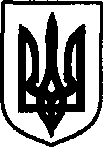 УКРАЇНАДунаєвецька міська  рада VII скликанняР І Ш Е Н Н ЯПершої сесії25 листопада  2015 р.                        Дунаївці	                            № 7-1/2015рПро умови оплати працісекретаря міської ради Відповідно до статті 21 Закону України «Про службу в органах місцевого самоврядування», Постанови Кабінету Міністрів України від 9 березня 2006 року № 268 «Про упорядкування структури та умов оплати праці працівників апарату органів виконавчої влади, органів прокуратури, судів та інших органів», міська рада ВИРІШИЛА:Присвоїти секретарю Дунаєвецької міської ради Островському Миколі Гелярдовичу        10 ранг (V категорія) посадової особи місцевого самоврядування.2. Встановити секретарю Дунаєвецької міської ради Островському Миколі Гелярдовичу наступні надбавки :2.1. надбавку за високі досягнення у праці у розмірі 50% посадового окладу з урахуванням надбавки за ранг та за вислугу років;2.2. надбавку за вислугу років в розмірі 10 % до посадового окладу з урахуванням надбавки за ранг.2.3.надбавку до посадового окладу за 10 (десятий) ранг посадової особи місцевого самоврядування3. Надавати секретарю Дунаєвецької міської ради Островському М.Г. матеріальну допомогу для вирішення соціально-побутових питань, в розмірі середньомісячної заробітної плати, щорічно; допомогу на оздоровлення, в розмірі середньомісячної заробітної плати, щорічно при виході у відпустку.4. Преміювання секретарю Дунаєвецької міської ради Островському М.Г. здійснювати в межах коштів, передбачених на преміювання та в межах економії коштів на оплату праці в розмірах, визначених розпорядженням міського голови для працівників виконавчого апарату.5. Рішення вступає в дію з дня звільнення з попереднього місця роботи. Міський голова                                                       			                         В. Заяць